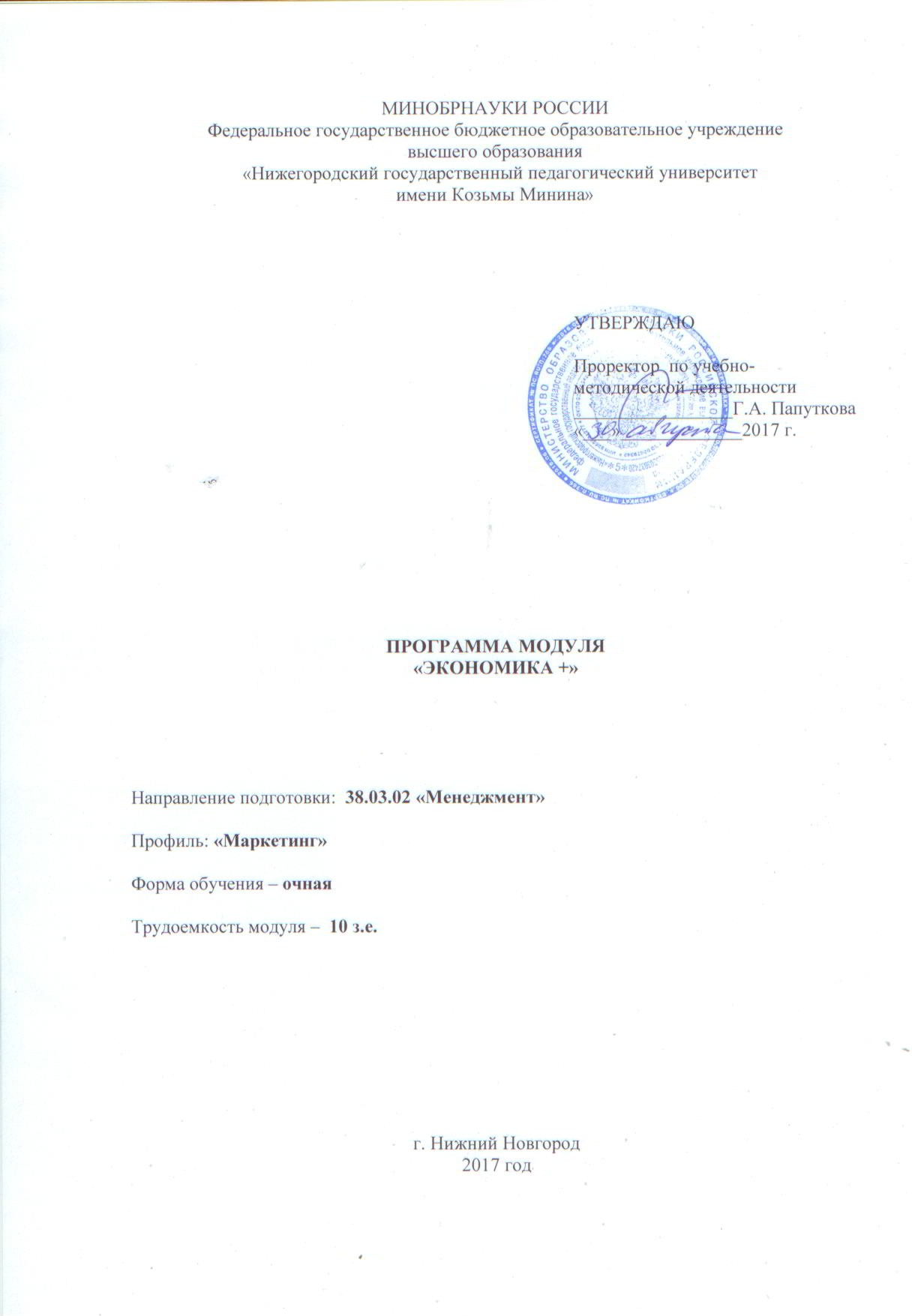 Содержание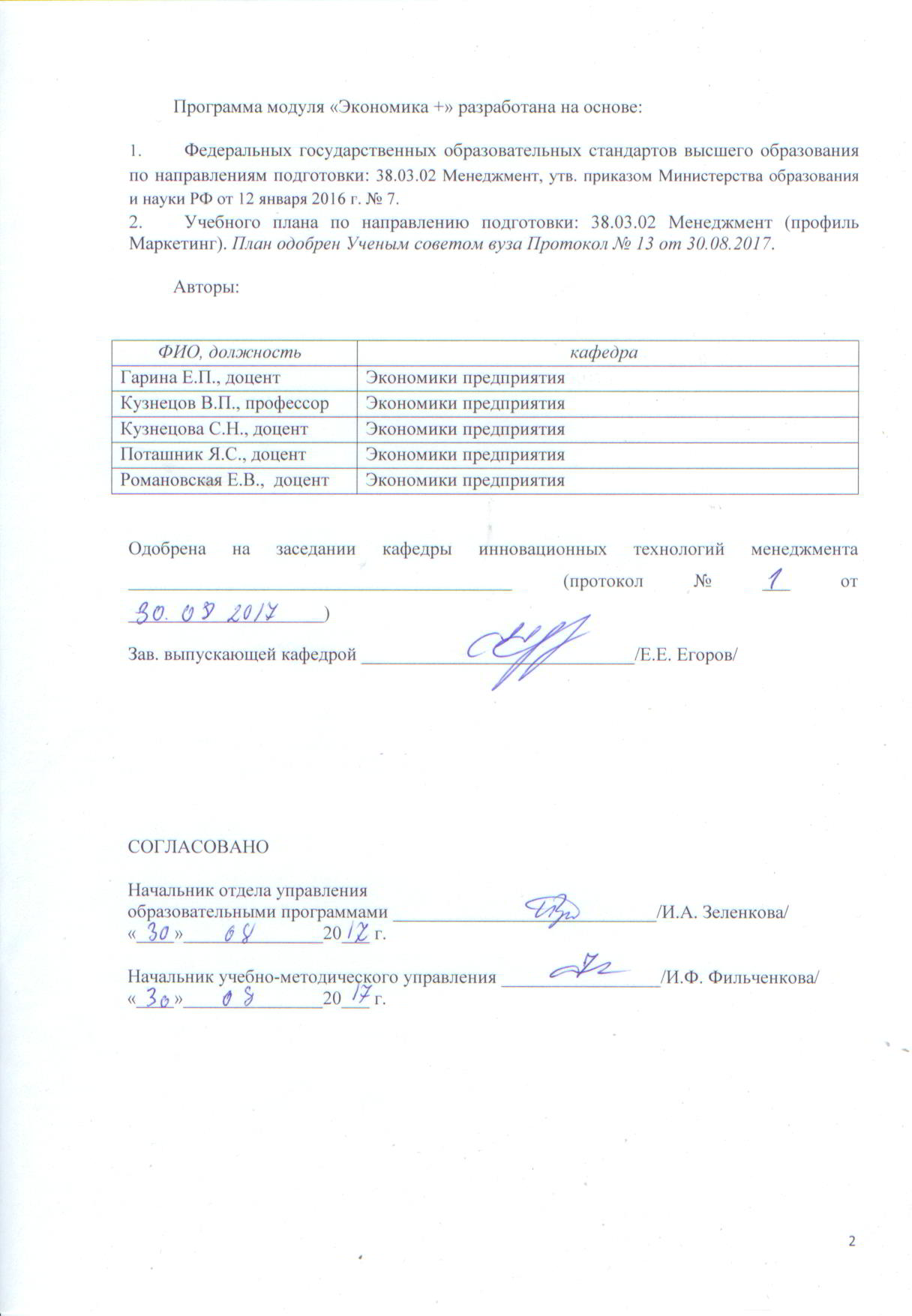 1. Назначение образовательного модуля……………………………..………………………...42. Характеристика образовательного модуля………………………………………………….43. Структура образовательного модуля……………………………….………………………..74.  Методические указания для обучающихся по освоению модуля…………………………85. Программа дисциплин образовательного модуля……………………………………..........85.1. Программа дисциплины «Бизнес-планирование»….……………………………………..85.2. Программа дисциплины «Комплексный анализ хозяйственной деятельности»………135.3. Программа дисциплины «Экономика отрасли»…………………………………………185.4. Программа дисциплины «Организация предпринимательской деятельности»……….235.5. Программа дисциплины «Организация, нормирование и оплата труда в организациях (на предприятиях отрасли)»……………………………………………………………………285.6. Программа дисциплины «Организация хозяйственной деятельности организации (предприятия)»………………………………………………………………………………….335.7. Программа дисциплины «Управление затратами организации (предприятия)»……...38Программа практики………………………………………..…….. не предусмотрена           40                        Программа итоговой аттестации по модулю…………...…..…… ……………………………..401. назначение ОБРАЗОВАТЕЛЬНОГО модуляМодуль «Экономика +» предназначен для изучения в рамках направления подготовки: 38.03.02 «Менеджмент», профиля «Маркетинг». Модуль сформирован по указанному направлению подготовки для обучающихся Мининского университета, осваивающих программу «универсального бакалавриата». Модуль «Экономика +» предназначен для формирования общих, общепрофессиональных и профессиональных компетенций, позволяющих эффективно управлять экономическими процессами в организациях и направлен на успешную адаптацию в социально-экономической среде. Содержание модуля и технологии его реализации позволяют сформировать ключевые навыки в области экономики организации. Полученные в ходе изучения модуля «Экономика +» компетенции, обучающийся сможет применить в совершенно различных сферах деятельности управленческого профиля.  В модуле присутствует базовый и вариативный блок учебных дисциплин, что обеспечивает обучающимся возможность построить свою индивидуальную образовательную программу в соответствии с их интересами и способностями. Модуль изучается на третьем курсе.В ходе освоения модуля обучающийся создает собственную информационную среду, дальнейшее формирование которой будет продолжено в рамках освоения других модулей универсального бакалавриата и всех модулей профессиональной подготовки.2. ХАРАКТЕРИСТИКА ОБРАЗОВАТЕЛЬНОГО МОДУЛЯ2.1. Образовательные цели и задачи Задачи основной образовательной программы направлены на достижение целей в области обучения и воспитания и связаны с методическим обеспечением реализации ФГОС ВО по направлению подготовки 38.03.02 «Менеджмент». Срок получения образования по программе бакалавриата по направлению подготовки по очной форме обучения, включая каникулы, предоставляемые после прохождения государственной итоговой аттестации, независимо от применяемых образовательных технологий, составляет 4 года.Модуль ставит своей целью: создать условия для формирования общекультурных, общепрофессиональных и профессиональных компетенций у выпускника в сфере экономической деятельности предприятия.Для достижения поставленной цели необходимо решить следующие задачи:1. Создать условия для понимания основных теоретических понятий в области экономической деятельности организаций. 2. Создать предметную информационно-образовательную базу для формирования определенных навыков применения организаторских способностей в области экономики организации.3. Создать  условия обучающемуся для глубокого освоения теоретических понятий в области экономической деятельности. 2.2. Образовательные результаты (ОР) выпускника2. 3. Руководитель и преподаватели модуляРуководитель:  Поташник  Я.С., к.э.н., доцент кафедры экономики предприятия.Преподаватели:  Кузнецов Виктор Павлович, д.э.н., профессор кафедры экономики предприятия.Гарина Екатерина Петровна, к.э.н., доцент кафедры экономики предприятия.Кузнецова Светлана Николаевна, к.э.н., доцент кафедры экономики предприятия.Романовская Е.В., к.э.н., доцент кафедры экономики предприятия2.4. Статус образовательного модуляМодуль «Экономика +» направлен на формирование образовательных результатов организационно-управленческого характера и находится в структуре основной профессиональной образовательной программы направления подготовки: 38.03.02 Менеджмент. Изучение модуля «Экономика +» базируется на усвоении образовательных результатов и закреплении полученных компетенций предшествующих модулей: Человек, общество, культура; Основы научных знаний;  Иностранный язык; Основы управленческой культуры; Информационные технологии; Математика и статистика в решении профессиональных задач; Экономико-финансовая подготовка; Управление личностью и коллективом; Управление процессами в организации. Данный модуль изучается в параллели с модулем: Методология современного менеджмента.Данный модуль является предшествующим для модулей: Стратегические элементы проектирования систем управления человеческими ресурсами; Технологии эффективного управления человеческими ресурсами.Построение индивидуальной образовательной траектории обучающимся предполагает в рамках модуля «Экономика +» выбор таких дисциплин как «Организация предпринимательской деятельности», «Организация, нормирование и оплата труда в организациях (на предприятиях отрасли)», «Организация хозяйственной деятельности организации (предприятия)», «Управление затратами организации (предприятия)». Модуль «Экономика +» обеспечивает приобретение обучающимся в рамках сформированных образовательных результатов широких личностных и метапредметных компетенций системного характера.2.5. Трудоемкость модуля3. Структура модуля«Экономика +»4. Методические указания для обучающихся по освоению МодуляДля эффективной организации самостоятельной работы необходимо зарегистрироваться в системе электронного обучения НГПУ. Здесь представлены все дисциплины модуля: теоретический материал, задания для лабораторных и практических работ, необходимые полезные ссылки, тесты и др.Предполагается следующий порядок изучения темы. На лекции преподаватель кроме теоретического материала, информирует студентов о том, как будет проходить практическое занятие, какую литературу (основную и дополнительную) они должны прочитать, какой материал из электронного курса проработать, что подготовить (ответить на контрольные вопросы, подготовиться к выполнению лабораторной работы, подобрать необходимые материалы для проекта и т.д.).Самостоятельная работа на лекции предполагает конспектирование наиболее существенных моментов темы. Опорный конспект состоит из основных теоретических положений, фактов, описания технологий, методов работы и т.д.В учебно-методическом комплексе дисциплины (ЭУМК) представлены информационные материалы по изучаемым темам. По всем заданиям представлены критерии для качественного выполнения практических работ, проектных и творческих заданий, подготовки докладов и др.Подготовленные по каждой теме вопросы/задания для самопроверки позволят осуществить текущий контроль знаний и понять, насколько успешно происходит продвижение в освоении учебной дисциплины.Промежуточный контроль по дисциплинам «Бизнес-планирование», «Комплексный анализ хозяйственной деятельности» - экзамен, по всем остальным – зачет. Вопросы к промежуточному контролю приведены в ЭУМК, кроме того, предполагается итоговое тестирование.Следует обратить внимание на то, что некоторые темы Вы изучаете самостоятельно по рекомендуемым источникам. Вам будет крайне полезно обратиться к учебникам, учебным пособиям и рекомендованным электронным ресурсам при изучении каждой темы. По каждой дисциплине в ЭУМК приведен рейтинг-план дисциплины. 5. ПРОГРАММЫ ДИСЦИПЛИН МОДУЛЯ5.1. ПРОГРАММА ДИСЦИПЛИНЫ«БИЗНЕС-ПЛАНИРОВАНИЕ»1. Пояснительная запискаУчебная дисциплина «Бизнес-планирование» в соответствии с учебным планом изучается студентами на 3 курсе. Данная учебная дисциплина предназначена для развития у студентов личностных качеств и формирование общекультурных и профессиональных компетенций, осознания основных требований к личности и деятельности бакалавра менеджмента. Компетенции, формируемые в результате освоения дисциплины: ОК-3: способность использовать основы экономических знаний в различных сферах деятельности;ПК-7: владение навыками поэтапного контроля реализации бизнес-планов и условий заключаемых соглашений, договоров и контрактов, умением координировать деятельность исполнителей с помощью методического инструментария реализации управленческих решений в области функционального менеджмента для достижения высокой согласованности при выполнении конкретных проектов и работ;ПК-8:  владение навыками документального оформления решений в управлении операционной (производственной) деятельности организаций при внедрении технологических, продуктовых инноваций или организационных изменений.В результате освоения дисциплины обучающийся должен обладать рядом знаний, умений и владений, в частности: уметь применять теоретические знания в практических целях, грамотно ставить и решать организационные задачи в области профессиональной деятельности.После изучения данной дисциплины студент должен:- знать сущность, область применения и методы бизнес-планирования;- иметь представление о содержании разделов бизнес-плана, способах сбора и обработки необходимой для его формирования информации;- владеть навыками разработки бизнес-плана и его презентации.2. Место в структуре модуляДанный курс относится к базовой части комплексного модуля «Экономика +»,  основан на знаниях, полученных в ходе изучения таких дисциплин как «Менеджмент», «Маркетинг» и «Экономика организации». Является предшествующим при изучении таких дисциплин, как «Стратегический менеджмент» и «Финансовый менеджмент».  3. Цели и задачиЦели дисциплины – изучение социально-экономических, организационных и финансовых аспектов перспективного и текущего планирования предприятия, основой которого является продвижение товаров и услуг от производителя к потребителю посредством обмена.Задачи дисциплины:-ознакомление с назначением и структурой и правилами оформления бизнес-плана;-формирование навыков поиска коммерческой информации для составления бизнес-планов;-обучение использованию методов обработки, анализа и представления коммерческой информации при бизнес - планировании;-закрепление навыков продвижения и публичной защиты бизнес-планов;-ознакомление слушателей с процедурой и методами экспертизы бизнес-планов.4. Образовательные результаты5. Содержание дисциплины5.1. Тематический план5.2. Методы обученияВ ходе занятий используются: словесные методы, наглядные методы (презентации), метод проблемного обучения, выполнение творческих заданий, интерактивные лекции.6. Рейтинг-план6.1. Рейтинг-план (по дисциплине)7. Учебно-методическое и информационное обеспечение7.1. Основная литератураАфонасова, М.А. Бизнес-планирование: учебное пособие / М.А. Афонасова; Министерство образования и науки Российской Федерации, Томский Государственный Университет Систем Управления и Радиоэлектроники (ТУСУР). - Томск: Эль Контент, 2012. - 108 с. : ил., табл. - ISBN 978-5-4332-0049-4 ; То же [Электронный ресурс]. - URL: http://biblioclub.ru/index.php?page=book&id=208641.Дубровин, И.А. Бизнес-планирование на предприятии : учебник / И.А. Дубровин. - 2-е изд. - Москва : Издательско-торговая корпорация «Дашков и К°», 2016. - 432 с. : ил. - (Учебные издания для бакалавров). - Библиогр. в кн. - ISBN 978-5-394-02658-4; То же [Электронный ресурс]. - URL: http://biblioclub.ru/index.php?page=book&id=453878.Харин, А.А. Управление инновационными процессами: учебник для образовательных организаций высшего образования / А.А. Харин, И.Л. Коленский, А.А.(мл.) Харин. - Москва; Берлин: Директ-Медиа, 2016. - 472 с.: ил., схем., табл. - Библиогр. в кн. - ISBN 978-5-4475-5545-0; То же [Электронный ресурс]. - URL: http://biblioclub.ru/index.php?page=book&id=435804.Румянцева, Е.Е. Финансовые технологии управления предприятием: учебное пособие / Е.Е. Румянцева. - 2-е изд., стер. - Москва ; Берлин : Директ-Медиа, 2016. - 460 с. : ил., схем., табл. - Библиогр.: с. 447-457 - ISBN 978-5-4475-7880-0; То же [Электронный ресурс]. - URL: http://biblioclub.ru/index.php?page=book&id=4442057.2. Дополнительная литератураКеримов, В.Э. Учет затрат, калькулирование и бюджетирование в отдельных отраслях производственной сферы: учебник / В.Э. Керимов. - 9-е изд., перераб. и доп. - Москва: Издательско-торговая корпорация «Дашков и К°», 2017. - 384 с.: ил. - (Учебные издания для бакалавров). - Библиогр.: с. 371 - ISBN 978-5-394-02721-5; То же [Электронный ресурс]. - URL: http://biblioclub.ru/index.php?page=book&id=453009.Конищева, М.А. Финансовое планирование: учебное пособие / М.А. Конищева, Ю.И. Черкасова, Т.В. Живаева; Министерство образования и науки Российской Федерации, Сибирский Федеральный университет. - Красноярск : СФУ, 2016. - 256 с.: ил. - Библиогр.: с. 219-221. - ISBN 978-5-7638-3500-7; То же [Электронный ресурс]. - URL: http://biblioclub.ru/index.php?page=book&id=497226.Козел, И.В. Планирование деятельности фирмы: учебное пособие / И.В. Козел, Н.В. Воробьева, А.Р. Байчерова; Федеральное государственное бюджетное образовательное учреждение высшего профессионального образования Ставропольский государственный аграрный университет, Экономический факультет, Кафедра предпринимательства и мировой экономики. - Ставрополь: Ставропольский государственный аграрный университет, 2015. - 136 с. : табл., граф., схем., ил. - Библиогр. в кн.; То же [Электронный ресурс]. - URL: http://biblioclub.ru/index.php?page=book&id=438713.Кулешова, Е.В. Макроэкономическое планирование и прогнозирование : учебное пособие / Е.В. Кулешова; Министерство образования и науки Российской Федерации, Томский Государственный Университет Систем Управления и Радиоэлектроники (ТУСУР). - 2-е изд., доп. - Томск: Эль Контент, 2015. - 178 с. : схем., табл. - Библиогр.: с. 167 - ISBN 978-5-4332-0252-8; То же [Электронный ресурс]. - URL: http://biblioclub.ru/index.php?page=book&id=480764.7.3. Перечень учебно-методического обеспечения для самостоятельной работы обучающихся по дисциплинеБизнес-планирование: учебное пособие / В.З. Черняк, Н.Д. Эриашвили, Е.Н. Барикаев и др.; под ред. В.З. Черняка, Г.Г. Чараева. - 4-е изд., перераб. и доп. - Москва: Юнити-Дана, 2015. - 591 с. - Библиогр. в кн. - ISBN 978-5-238-01812-6; То же [Электронный ресурс]. - URL: http://biblioclub.ru/index.php?page=book&id=114751.1. Арустамов, Э.А. Основы бизнеса : учебник / Э.А. Арустамов. - 3-е изд., перераб. и доп. - Москва : Издательско-торговая корпорация «Дашков и К°», 2015. - 230 с. : табл., схемы - Библиогр. в кн. - ISBN 978-5-394-01031-6 ; То же [Электронный ресурс]. - URL: http://biblioclub.ru/index.php?page=book&id=375802.7.4. Перечень ресурсов информационно-телекоммуникационной сети «Интернет», необходимых для освоения дисциплины8. Фонды оценочных средствФонд оценочных средств представлен в Приложении 1.9. Материально-техническое обеспечение образовательного процесса по дисциплине9.1. Описание материально-технической базыРеализация дисциплины требует наличия лекционной аудитории, с оборудованием для презентации, аудитории для практических занятий.9.2. Перечень информационных технологий для образовательного процесса, включая перечень программного обеспечения и информационных справочных систем.Перечень программного обеспечения- Microsoft Office;- Браузеры Google Chrome, Mozilla Firefox, Opera или др.;- Поисковые системы Google, Rambler, Yandex и др.Перечень информационных справочных систем1. Научная электронная библиотека [Электронный ресурс] – URL: http://www.elibrary.ru/agreement.asp. Справочно-консультационная система «Консультант Плюс» [Электронный ресурс] – URL: http://www.consultant.ru/.2. Университетская информационная система РОССИЯ (УИС РОССИЯ) [Электронный ресурс] – URL: http://uisrussia.msu.ru/docs/ips/n/access_levels.htm.3. Федеральный образовательный портал – Экономика, социология, менеджмент [Электронный ресурс] – URL: http://ecsocman.edu.ru/ 4. Федеральный портал «Российское образование» [Электронный ресурс] – URL: http://www.edu.ru/. 5. Электронные образовательные ресурсы (ЭОС) [Электронный ресурс] – URL: http://vipbook.info/nauka-i-ucheba/menedgment/.5.2. ПРОГРАММА ДИСЦИПЛИНЫ«КОМПЛЕКСНЫЙ АНАЛИЗ ХОЗЯЙСТВЕННОЙ ДЕЯТЕЛЬНОСТИ»1. Пояснительная запискаДисциплина «Комплексный анализ хозяйственной деятельности», как и другие дисциплины модуля, способствует формированию умений выпускника организовывать свою организационно-управленческую деятельность в соответствии с полученными компетенциями; умению ориентироваться в современном экономическом пространстве.Компетенции, формируемые в результате освоения дисциплины: ОПК-5: владение навыками составления финансовой отчетности с учетом последствий влияния различных методов и способов финансового учета на финансовые результаты деятельности организации на основе использования современных методов обработки деловой информации и корпоративных информационных систем;ОПК-6: владение методами принятия решений в управлении операционной (производственной) деятельностью организаций;ПК-5: способность анализировать взаимосвязи между функциональными стратегиями компаний с целью подготовки сбалансированных управленческих решений.После изучения данной дисциплины студент должен:- знать сущность, виды и роль экономического анализа; методы и приемы экономического анализа; источники информации для анализа, показатели финансово-хозяйственной деятельности предприятия;- иметь представление о взаимосвязи и взаимозависимости экономических явлений и процессов;- владеть навыками систематизации и моделирования экономических процессов; расчетов показателей финансово-хозяйственной деятельности предприятий; определения количественного влияния на них различных факторов; выявления резервов повышения эффективности деятельности предприятия.2. Место в структуре модуляДанный курс относится к базовой части комплексного модуля «Экономика +» и базируется на знаниях, полученных в ходе изучения таких дисциплин как «Математическое обеспечение экономических решений», «Статистика», «Финансы и кредит» и «Экономика организации». Является предшествующим для изучения таких дисциплин, как «Финансовый менеджмент», «Бухгалтерский учет, анализ и аудит». 3. Цели и задачиЦель дисциплины - получение целостного представления об анализе хозяйственной деятельности, как важнейшей функции управления организациями, осмысление и понимание основных методов анализа, их применения на разных стадиях процесса разработки и принятия управленческих решений, получение практических навыков по анализу и оценке различных направлений производственно-хозяйственной, финансовой, маркетинговой и инвестиционной деятельности предприятия. Задачи дисциплины:- изучение категориального аппарата дисциплины;- формирование умений анализа показателей эффективности и результативности хозяйственно деятельности предприятий;- получение навыков формирования оптимальных решений по эффективному управлению предприятием на основе выполненных аналитических исследований.4. Образовательные результаты5. Содержание дисциплины5.1. Тематический план5.2. Методы обученияВ ходе занятий используются: словесные методы, наглядные методы (презентации), метод проблемного обучения, выполнение творческих заданий, интерактивные лекции.6. Рейтинг-план6.1. Рейтинг-план (по дисциплине)7. Учебно-методическое и информационное обеспечение7.1. Основная литература1. Гребнев, Г.Д. Комплексный экономический анализ хозяйственной деятельности : учебное пособие / Г.Д. Гребнев; Министерство образования и науки Российской Федерации, Федеральное государственное бюджетное образовательное учреждение высшего образования «Оренбургский государственный университет». - Оренбург: ОГУ, 2017. - 303 с.: ил. - Библиогр. в кн. - ISBN 978-5-7410-1810-1; То же [Электронный ресурс]. - URL: http://biblioclub.ru/index.php?page=book&id=485441.2. Савицкая, Г.В. Анализ хозяйственной деятельности : учебник / Г.В. Савицкая. - 4-е изд., испр. - Минск: РИПО, 2016. - 374 с. : схем., табл. - Библиогр. в кн. - ISBN 978-985-503-569-6; То же [Электронный ресурс]. - URL: http://biblioclub.ru/index.php?page=book&id=463334.Митрофанова, И.А. Экономика труда: теория и практика: учебное пособие / И.А. Митрофанова, А.Б. Тлисов. - Москва ; Берлин : Директ-Медиа, 2015. - 148 с. : схем., табл. - Библиогр.: с. 141-143 - ISBN 978-5-4475-3616-9; То же [Электронный ресурс]. - URL: http://biblioclub.ru/index.php?page=book&id=258905.7.2. Дополнительная литература1. Соловьева, Н.А. Комплексный анализ хозяйственной деятельности: учебное пособие / Н.А. Соловьева, Ш.А. Шовхалов; Министерство образования и науки Российской Федерации, Сибирский Федеральный университет. - Красноярск: СФУ, 2016. - 113 с.: ил. - Библиогр. в кн. - ISBN 978-5-7638-3465-9; То же [Электронный ресурс]. - URL: http://biblioclub.ru/index.php?page=book&id=497708. Косолапова, М.В. Комплексный экономический анализ хозяйственной деятельности: учебник / М.В. Косолапова, В.А. Свободин. - Москва: Дашков и Ко, 2016. - 247 с. - ISBN 978-5-394-00588-6; То же [Электронный ресурс]. - URL: http://biblioclub.ru/index.php?page=book&id=1160523.Торхова, А.Н. Анализ финансово-хозяйственной деятельности предприятия: учебное пособие / А.Н. Торхова. - Изд. 3-е, стер. - Москва; Берлин : Директ-Медиа, 2017. - 104 с.: табл. - Библиогр. в кн. - ISBN 978-5-4475-9257-8; То же [Электронный ресурс]. - URL: http://biblioclub.ru/index.php?page=book&id=473319.7.3. Перечень учебно-методического обеспечения для самостоятельной работы обучающихся по дисциплине1. Экономический анализ: учебник / под ред. Л.Т. Гиляровской. - 2-е изд., доп. - Москва: ЮНИТИ-ДАНА, 2015. - 615 с. : ил. - Библиогр. в кн. - ISBN 5-238-00383-8; То же [Электронный ресурс]. - URL: http://biblioclub.ru/index.php?page=book&id=4464872. Якимова, В.А. Практикум по дисциплине «Анализ и диагностика финансово-хозяйственной деятельности»: учебное пособие / В.А. Якимова. - Москва; Берлин: Директ-Медиа, 2014. - 224 с. : ил., табл. - ISBN 978-5-4475-2476-0; То же [Электронный ресурс]. 7.4. Перечень ресурсов информационно-телекоммуникационной сети «Интернет», необходимых для освоения дисциплины1. Бизнес-планирование: учебное пособие / В.З. Черняк, Н.Д. Эриашвили, Е.Н. Барикаев и др.; под ред. В.З. Черняка, Г.Г. Чараева. - 4-е изд., перераб. и доп. - Москва: Юнити-Дана, 2015. - 591 с. - Библиогр. в кн. - ISBN 978-5-238-01812-6; То же [Электронный ресурс]. - URL: http://biblioclub.ru/index.php?page=book&id=114751.8. Фонды оценочных средствФонд оценочных средств представлен в Приложении 1.9. Материально-техническое обеспечение образовательного процесса по дисциплине9.1. Описание материально-технической базыРеализация дисциплины требует наличия лекционной аудитории, с оборудованием для презентации, аудитории для практических занятий.9.2. Перечень информационных технологий для образовательного процесса, включая перечень программного обеспечения и информационных справочных систем.Перечень программного обеспечения- Microsoft Office;- Браузеры Google Chrome, Mozilla Firefox, Opera или др.;- Поисковые системы Google, Rambler, Yandex и др.Перечень информационных справочных систем1. Научная электронная библиотека [Электронный ресурс] – URL: http://www.elibrary.ru/agreement.asp. Справочно-консультационная система «Консультант Плюс» [Электронный ресурс] – URL: http://www.consultant.ru/.2. Университетская информационная система РОССИЯ (УИС РОССИЯ) [Электронный ресурс] – URL: http://uisrussia.msu.ru/docs/ips/n/access_levels.htm.3. Федеральный образовательный портал – Экономика, социология, менеджмент [Электронный ресурс] – URL: http://ecsocman.edu.ru/. 4. Федеральный портал «Российское образование» [Электронный ресурс] – URL: http://www.edu.ru/. 5. Электронные образовательные ресурсы (ЭОС) [Электронный ресурс] – URL: http://vipbook.info/nauka-i-ucheba/menedgment/.5.3. ПРОГРАММА ДИСЦИПЛИНЫ«ЭКОНОМИКА ОТРАСЛИ»1. Пояснительная запискаУчебная дисциплина «Экономика отрасли» в соответствии с учебным планом изучается студентами на 3 курсе. Данная учебная дисциплина предназначена для развития у студентов личностных качеств и формирование общекультурных и профессиональных компетенций, осознания основных требований к личности и деятельности бакалавра менеджмента. Компетенции, формируемые в результате освоения дисциплины: ОК-3: способность использовать основы экономических знаний в различных сферах деятельности;ПК-4: умение применять основные методы финансового менеджмента для оценки активов, управления оборотным капиталом, принятия инвестиционных решений, решений по финансированию, формированию дивидендной политики и структуры капитала, в том числе, при принятии решений, связанных с операциями на мировых рынках в условиях глобализации.В результате освоения дисциплины обучающийся должен обладать рядом знаний, умений и владений, в частности: уметь применять теоретические знания в практических целях, грамотно ставить и решать организационные задачи в области профессиональной деятельности.После изучения данной дисциплины студент должен:- знать основные принципы функционирования предприятий отрасли;- уметь использовать различные инструменты экономического обоснования решений, принимаемых на предприятиях отрасли;- владеть навыками разработки и постановки целей и задач предприятий, организации хозяйственной деятельности с учетом отраслевых особенностей. 2. Место в структуре модуляДанный курс относится к базовой части комплексного модуля «Экономика +» и основан на знаниях, полученных в ходе изучения таких дисциплин как «Экономическая теория», «Менеджмент» и «Экономика организации». Является предшествующим для изучения таких дисциплин, как «Стратегический менеджмент» и «Налоги и налогообложение».  3. Цели и задачиЦель дисциплины – формирование у студентов знаний в области экономики хозяйствующих субъектов отрасли.Задачи дисциплины: -осмысление и усвоение основных принципов функционирования предприятий отрасли;-понимание природы экономического поведения предприятий в различных временных горизонтах на основе общих закономерностей и принципов развития отрасли;-получение практических навыков по постановке целей, задач и организации предпринимательства, моделированию и самостоятельному принятию эффективных управленческих решений.4. Образовательные результаты5. Содержание дисциплины5.1. Тематический план5.2. Методы обученияВ ходе занятий используются: словесные методы, наглядные методы (презентации), метод проблемного обучения, выполнение творческих заданий, интерактивные лекции.6. Рейтинг-план6.1. Рейтинг-план (по дисциплине)7. Учебно-методическое и информационное обеспечение дисциплины 7.1.  Основная литература1. Кияткина, Е.П. Экономика отрасли: учебное пособие / Е.П. Кияткина. - Самара: Самарский государственный архитектурно-строительный университет, 2008. - 60 с. - ISBN 978-5-9585-0232-5; То же [Электронный ресурс]. -  URL: http://biblioclub.ru/index.php?page=book&id=142981.2. Костыгина, Л.В. Экономика отрасли: учебное пособие / Л.В. Костыгина; Министерство транспорта Российской Федерации, Московская государственная академия водного транспорта. - Москва: Альтаир: МГАВТ, 2014. - 194 с. - Библиогр. в кн.; То же [Электронный ресурс]. - URL: http://biblioclub.ru/index.php?page=book&id=430344.3.Экономика и управление социальной сферой: учебник / Е.Н. Жильцов, Т.В. Науменко, Е.В. Егоров и др.; под ред. Е.Н. Жильцова, Е.В. Егорова; Московский государственный университет имени М. В. Ломоносова, Экономический факультет и др. - Москва: Издательско-торговая корпорация «Дашков и К°», 2015. - 496 с. - Библиогр. в кн. - ISBN 978-5-394-02423-8; То же [Электронный ресурс]. - URL: http://biblioclub.ru/index.php?page=book&id=375813.7.2. Дополнительная литература1. Мухина, И.А. Экономика организации (предприятия): учебное пособие / И.А. Мухина. - 2-е изд., стер. - Москва: Издательство «Флинта», 2017. - 320 с. - Библиогр.: с. 293-295. - ISBN 978-5-9765-0684-8; То же [Электронный ресурс]. - URL: http://biblioclub.ru/index.php?page=book&id=103810.2. Экономика организаций: учебник / О.Н. Глотова, Ю.В. Рыбасова, О.А. Чередниченко и др. - Ставрополь: Агрус, 2015. - 392 с.: табл., схем. - Библиогр.: с. 379-380. - ISBN 978-5-9596-1190-3; То же [Электронный ресурс]. - URL: http://biblioclub.ru/index.php?page=book&id=438689. 3.Восколович, Н.А. Экономика, организация и управление общественным сектором: учебник / Н.А. Восколович, Е.Н. Жильцов, С.Д. Еникеева; ред. Н.А. Восколович. - Москва: Юнити-Дана, 2015. - 367 с. - ISBN 978-5-238-01474-6; То же [Электронный ресурс]. - URL: http://biblioclub.ru/index.php?page=book&id=118272.Балтина, А. Финансы общественного сектора экономики: учебное пособие / А. Балтина ; Министерство образования и науки Российской Федерации, Федеральное государственное бюджетное образовательное учреждение высшего профессионального образования «Оренбургский государственный университет». - Оренбург: ОГУ, 2014. - 164 с.; То же [Электронный ресурс]. - URL: http://biblioclub.ru/index.php?page=book&id=259194. 7.3. Перечень учебно-методического обеспечения для самостоятельной работы обучающихся по дисциплине1. Арзуманова, Т.И. Экономика организации: учебник / Т.И. Арзуманова, М.Ш. Мачабели. - Москва: Издательско-торговая корпорация «Дашков и К°», 2016. - 237 с.: табл. - (Учебные издания для бакалавров). - Библиогр. в кн. - ISBN 978-5-394-02049-0;  То же [Электронный ресурс]. - URL: http://biblioclub.ru/index.php?page=book&id=453416.2. Забелина, Е.А. Экономика организации: учебное пособие / Е.А. Забелина. - Минск: РИПО, 2016. - 270 с.: табл. - Библиогр.: с. 205-207. - ISBN 978-985-503-613-6; То же [Электронный ресурс]. - URL: http://biblioclub.ru/index.php?page=book&id=463711. 7.4. Перечень ресурсов информационно-телекоммуникационной сети «Интернет», необходимых для освоения дисциплины8. Фонды оценочных средствФонд оценочных средств представлен в Приложении 1.9. Материально-техническое обеспечение образовательного процесса по дисциплине9.1. Описание материально-технической базыРеализация дисциплины требует наличия лекционной аудитории, с оборудованием для презентации, аудитории для практических занятий.9.2. Перечень информационных технологий для образовательного процесса, включая перечень программного обеспечения и информационных справочных систем.Перечень программного обеспечения- Microsoft Office;- Браузеры Google Chrome, Mozilla Firefox, Opera или др.;- Поисковые системы Google, Rambler, Yandex и др.Перечень информационных справочных систем1. Научная электронная библиотека [Электронный ресурс] – URL: http://www.elibrary.ru/agreement.asp. Справочно-консультационная система «Консультант Плюс» [Электронный ресурс] – URL: http://www.consultant.ru/.2. Университетская информационная система РОССИЯ (УИС РОССИЯ) [Электронный ресурс] – URL: http://uisrussia.msu.ru/docs/ips/n/access_levels.htm.3. Федеральный образовательный портал – Экономика, социология, менеджмент [Электронный ресурс] – URL: http://ecsocman.edu.ru/. 4. Федеральный портал «Российское образование» [Электронный ресурс] – URL: http://www.edu.ru/. 5. Электронные образовательные ресурсы (ЭОС) [Электронный ресурс] – URL: http://vipbook.info/nauka-i-ucheba/menedgment/.5.4. ПРОГРАММА ДИСЦИПЛИНЫ«ОРГАНИЗАЦИЯ ПРЕДПРИНИМАТЕЛЬСКОЙ ДЕЯТЕЛЬНОСТИ»1. Пояснительная запискаДисциплина «Организация предпринимательской деятельности», как и другие дисциплины модуля, способствует формированию умений выпускника организовывать свою организационно-управленческую деятельность в соответствии с полученными компетенциями; умению ориентироваться в современном экономическом пространстве.Компетенции, формируемые в результате освоения дисциплины: ОПК-3: способность проектировать организационные структуры, участвовать в разработке стратегий управления человеческими ресурсами организаций, планировать и осуществлять мероприятия, распределять и делегировать полномочия с учетом личной ответственности за осуществляемые мероприятия;ОПК-6: владение методами принятия решений в управлении операционной (производственной) деятельностью организаций;ПК-7: владение навыками поэтапного контроля реализации бизнес-планов и условий заключаемых соглашений, договоров и контрактов, умением координировать деятельность исполнителей с помощью методического инструментария реализации управленческих решений в области функционального менеджмента для достижения высокой согласованности при выполнении конкретных проектов и работ.В результате освоения дисциплины обучающийся должен обладать рядом знаний, умений и владений, в частности: уметь применять теоретические знания в практических целях, грамотно ставить и решать организационные задачи в области профессиональной деятельности.2. Место в структуре модуляДанный курс относится к дисциплинам по выбору комплексного модуля «Экономика +» и базируется на знаниях, полученных в ходе изучения таких дисциплин как «Экономическая теория» и «Экономика организации».  Является основой для изучения таких дисциплин, как «Налоги и налогообложение» и «Стратегический менеджмент».  3. Цели и задачиЦель дисциплины – формирование у студентов знаний о принципах и методах осуществления предпринимательской деятельности на профессиональном уровне, освоение методики реализации предпринимательской идеи, формирование навыков текущей практики предпринимательства.Задачи дисциплины:–получение студентами представления о целостности делового цикла:–формирование у студентов способности к объективной оценке процессов, способствование профессиональному росту;–освоение методики реализации предпринимательской идеи; получение навыков на базе полученных знаний самостоятельной организации и функционирования бизнеса.4. Образовательные результаты5. Содержание дисциплины5.1. Тематический план5.2. Методы обученияВ ходе занятий используются: словесные методы, наглядные методы (презентации), метод проблемного обучения, выполнение творческих заданий, интерактивные лекции.6. Рейтинг-план6.1. Рейтинг-план (по дисциплине)7. Учебно-методическое и информационное обеспечение7.1. Основная литература1. Организация предпринимательской деятельности: учебное пособие / А.И. Нестеренко, Т.М. Кривошеева, М.В. Гаврилюк и др.; под ред. О.В. Шеменевой, Т.В. Харитоновой. - Москва: Издательско-торговая корпорация «Дашков и К°», 2017. - 294 с.: табл., схем. - Библиогр. в кн. - ISBN 978-5-394-01147-4; То же [Электронный ресурс]. - URL: http://biblioclub.ru/index.php?page=book&id=452586.2. Герасимова, О.О. Основы предпринимательской деятельности : учебное пособие / О.О. Герасимова. - 2-е изд., испр. - Минск: РИПО, 2015. - 270 с. - Библиогр.: с. 253-256 - ISBN 978-985-503-507-8; То же [Электронный ресурс]. - URL: http://biblioclub.ru/index.php?page=book&id=463607.3. Экономическая теория. Экономические системы: формирование и развитие: учебник / И.К. Ларионов, С.Н. Сильвестров, К.В. Антипов и др.; под ред. И.К. Ларионова, С.Н. Сильвестрова. - Москва: Издательско-торговая корпорация «Дашков и К°», 2017. - 874 с.: ил. - (Учебные издания для магистров). - Библиогр. в кн. - ISBN 978-5-394-01397-3; То же [Электронный ресурс]. - URL: http://biblioclub.ru/index.php?page=book&id=454060.7.2. Дополнительная литература1. Земцова, Л.В. Организация предпринимательской деятельности: конспект лекций : учебное пособие / Л.В. Земцова; Министерство образования и науки Российской Федерации, Томский Государственный Университет Систем Управления и Радиоэлектроники (ТУСУР). - Томск: ТУСУР, 2016. - 131 с.: ил. - Библиогр. в кн.; То же [Электронный ресурс]. - URL: http://biblioclub.ru/index.php?page=book&id=480997.2. Косов, М.Е. Налогообложение предпринимательской деятельности: Теория и практика: учебник / М.Е. Косов, Л.А. Крамаренко, Н.Д. Эриашвили. - Москва: Юнити-Дана, 2015. - 431 с. - (Magister). - Библиогр. в кн. - ISBN 978-5-238-02212-3; То же [Электронный ресурс]. - URL: http://biblioclub.ru/index.php?page=book&id=116822.3. Инвестиционное проектирование: учебник / Р.С. Голов, К.В. Балдин, И.И. Передеряев, А.В. Рукосуев. - 4-е изд. - Москва: Издательско-торговая корпорация «Дашков и К°», 2016. - 366 с.: ил. - Библиогр. в кн. - ISBN 978-5-394-02372-9; То же [Электронный ресурс]. - URL: http://biblioclub.ru/index.php?page=book&id=453905.4 Экономика: учебник: в 2 ч. / М.А. Лукашенко, Ю.Г. Ионова, П.А. Михненко и др. - Москва: Университет «Синергия», 2017. - Ч. 1. - 365 с. : ил., табл. - (Общая образовательная подготовка в колледжах). - Библиогр. в кн. - ISBN 978-5-4257-0257-9; То же [Электронный ресурс]. - URL: http://biblioclub.ru/index.php?page=book&id=455418.7.3. Перечень учебно-методического обеспечения для самостоятельной работы обучающихся по дисциплине1. Гарина Е.П., Кузнецова С.Н. Организация предпринимательской деятельности: учебное пособие. - Н.Новгород:  НГПУ им. Козьмы Минина, 2014. - 188 с.7.4. Перечень ресурсов информационно-телекоммуникационной сети «Интернет», необходимых для освоения дисциплины8. Фонды оценочных средствФонд оценочных средств представлен в Приложении 1.9. Материально-техническое обеспечение образовательного процесса по дисциплине9.1. Описание материально-технической базыРеализация дисциплины требует наличия лекционной аудитории, с оборудованием для презентации, аудитории для практических занятий.9.2. Перечень информационных технологий для образовательного процесса, включая перечень программного обеспечения и информационных справочных систем.Перечень программного обеспечения- Microsoft Office;- Браузеры Google Chrome, Mozilla Firefox, Opera или др.;- Поисковые системы Google, Rambler, Yandex и др.Перечень информационных справочных систем1. Научная электронная библиотека [Электронный ресурс] – URL: http://www.elibrary.ru/agreement.asp. Справочно-консультационная система «Консультант Плюс» [Электронный ресурс] – URL: http://www.consultant.ru/.2. Университетская информационная система РОССИЯ (УИС РОССИЯ) [Электронный ресурс] – URL: http://uisrussia.msu.ru/docs/ips/n/access_levels.htm.3. Федеральный образовательный портал – Экономика, социология, менеджмент [Электронный ресурс] – URL: http://ecsocman.edu.ru/. 4. Федеральный портал «Российское образование» [Электронный ресурс] – URL: http://www.edu.ru/. 5. Электронные образовательные ресурсы (ЭОС) [Электронный ресурс] – URL: http://vipbook.info/nauka-i-ucheba/menedgment/.5.5. ПРОГРАММА ДИСЦИПЛИНЫ«ОРГАНИЗАЦИЯ, НОРМИРОВАНИЕ И ОПЛАТА ТРУДА В ОРГАНИЗАЦИЯХ (НА ПРЕДПРИЯТИЯХ ОТРАСЛИ)»1. Пояснительная запискаДисциплина «Организация, нормирование и оплата труда в организациях (на предприятиях отрасли)», как и другие дисциплины модуля, способствует формированию умений выпускника организовывать свою организационно-управленческую деятельность в соответствии с полученными компетенциями; умению ориентироваться в современном экономическом пространстве.Компетенции, формируемые в результате освоения дисциплины: ОПК-1: владение навыками поиска, анализа и использования нормативных и правовых документов в своей профессиональной деятельности;ПК-1:  владение навыками использования основных теорий мотивации, лидерства и власти для решения стратегических и оперативных управленческих задач, а также для организации групповой работы на основе знания процессов групповой динамики  и   принципов   формирования   команды,   умение   проводить   аудит человеческих ресурсов и осуществлять диагностику организационной культурыПрограмма «Организация, нормирование и оплата труда в организациях (на предприятиях отрасли)» разработана с учетом требований, обеспечивающих набор профессионально важных качеств, умений и навыков, умений воспринимать и осваивать новое: новые знания, новые виды и формы профессиональной деятельности, новые приемы организации и управления; способы адаптации к изменяющейся профессиональной среде и достижениям научно-технического прогресса.2. Место в структуре модуляУчебная дисциплина «Организация, нормирование и оплата труда в организациях (на предприятиях отрасли)» изучается на третьем курсе и относится к дисциплинам по выбору комплексного модуля «Экономика+». Дисциплина базируется на знаниях, полученных в ходе изучения таких дисциплин как «Экономическая теория» и «Экономика организации». Дисциплина является основой для изучения таких дисциплин как: «Финансовый менеджмент» и «Корпоративная социальная ответственность». 3. Цели и задачиЦель дисциплины – формирование у студентов прочных экономических знаний и самостоятельного экономического мышления.Задачи дисциплины:-развитие у студентов навыков комплексного анализа экономических, технических, психологических и социальных проблем труда;-развитие у студентов способности к разработке и анализу систем оплаты труда на предприятии;-формирование навыков эффективного использования трудового потенциала машиностроительного предприятия.-формирование умения самостоятельно вырабатывать экономически обоснованные решения и прогнозировать последствия реализации подобных решений - определять их воздействие на результаты финансово-хозяйственной деятельности предприятия4. Образовательные результаты5. Содержание дисциплины5.1. Тематический план5.2. Методы обученияВ ходе занятий используются: словесные методы, наглядные методы (презентации), метод проблемного обучения, выполнение творческих заданий, интерактивные лекции.6. Рейтинг-план6.1. Рейтинг-план (по дисциплине)7. Учебно-методическое и информационное обеспечение7.1. Основная литература1. Козел, И.В. Организация, нормирование и оплата труда: учебное пособие / И.В. Козел, Н.В. Воробьева, А.Р. Байчерова; Федеральное государственное бюджетное образовательное учреждение высшего профессионального образования Ставропольский государственный аграрный университет, Экономический факультет, Кафедра предпринимательства и мировой экономики. - Ставрополь: Ставропольский государственный аграрный университет, 2015. - 96 с. : табл., граф., схем., ил. - Библиогр. в кн.; То же [Электронный ресурс]. - URL: http://biblioclub.ru/index.php?page=book&id=438711.2. Рябчикова, Т.А. Организация, нормирование и оплата труда: учебное пособие / Т.А. Рябчикова; Министерство образования и науки Российской Федерации, Томский Государственный Университет Систем Управления и Радиоэлектроники (ТУСУР). - Томск: Эль Контент, 2014. - 144 с.: табл. - Библиогр.: с. 138-139. - ISBN 978-5-4332-0168-2; То же [Электронный ресурс]. - URL: http://biblioclub.ru/index.php?page=book&id=480518. Митрофанова, И.А. Экономика труда: теория и практика: учебное пособие / И.А. Митрофанова, А.Б. Тлисов. - Москва ; Берлин : Директ-Медиа, 2015. - 148 с. : схем., табл. - Библиогр.: с. 141-143 - ISBN 978-5-4475-3616-9; То же [Электронный ресурс]. - URL: http://biblioclub.ru/index.php?page=book&id=258905.7.2. Дополнительная литература1. Мотивация, стимулирование и оплата труда: учебник / Е.В. Михалкина, Л.С. Скачкова, Е.П. Костенко и др.; под общ. ред. Е.В. Михалкиной; Министерство образования и науки РФ, Южный федеральный университет. - Ростов-на-Дону: Издательство Южного федерального университета, 2017. - 337 с.: схем., табл. - Библиогр. в кн. - ISBN 978-5-9275-2256-9; То же [Электронный ресурс]. - URL: http://biblioclub.ru/index.php?page=book&id=493245.2. Алавердов, А.Р. Управление человеческими ресурсами организации: учебник / А.Р. Алавердов. - 3-е изд., перераб. и доп. - Москва: Университет «Синергия», 2017. - 681 с. : ил., табл. - (Университетская серия). - Библиогр. в кн. - ISBN 978-5-4257-0269-2; То же [Электронный ресурс]. - URL: http://biblioclub.ru/index.php?page=book&id=455415.Кучмаева, О.В. Экономика и социология труда: учебное пособие / О.В. Кучмаева, О.А. Золотарева, Е.А. Егорова. - Москва: Евразийский открытый институт, 2010. - 318 с. - ISBN 978-5-374-00351-2; То же [Электронный ресурс]. - URL: http://biblioclub.ru/index.php?page=book&id=90401.4. Андрияшина, Т.В. Экономика безопасности труда: учебное пособие / Т.В. Андрияшина, И.В. Чепегин; Федеральное агентство по образованию, ГОУ ВПО Казанский государственный технологический университет. - Казань: КГТУ, 2009. - 110 с. : ил., табл., схем. - Библиогр. в кн. - ISBN 978-5-7882-0741-4; То же [Электронный ресурс]. - URL: http://biblioclub.ru/index.php?page=book&id=258944.7.3. Перечень учебно-методического обеспечения для самостоятельной работы обучающихся по дисциплине1. Курочкин, В.Н. Организация, нормирование и оплата труда: учебное пособие / В.Н. Курочкин. - Москва; Берлин: Директ-Медиа, 2014. - 234 с.: ил. - Библиогр. в кн. - ISBN 978-5-4475-0443-4; То же [Электронный ресурс]. - URL: http://biblioclub.ru/index.php?page=book&id=254126. 2. Уколов, Ю.Д. Организация, нормирование и оплата труда на предприятии: Практикум: учебное пособие / Ю.Д. Уколов; Министерство образования и науки Российской Федерации, Новосибирский государственный технический университет. - Новосибирск: НГТУ, 2013. - 88 с. - ISBN 978-5-7782-2247-2; То же [Электронный ресурс]. - URL: http://biblioclub.ru/index.php?page=book&id=228889. 7.4. Перечень ресурсов информационно-телекоммуникационной сети «Интернет», необходимых для освоения дисциплины8. Фонды оценочных средствФонд оценочных средств представлен в Приложении 1.9. Материально-техническое обеспечение образовательного процесса по дисциплине9.1. Описание материально-технической базыРеализация дисциплины требует наличия лекционной аудитории, с оборудованием для презентации, аудитории для практических занятий.9.2. Перечень информационных технологий для образовательного процесса, включая перечень программного обеспечения и информационных справочных систем.Перечень программного обеспечения- Microsoft Office;- Браузеры Google Chrome, Mozilla Firefox, Opera или др.;- Поисковые системы Google, Rambler, Yandex и др.Перечень информационных справочных систем1. Научная электронная библиотека [Электронный ресурс] – URL: http://www.elibrary.ru/agreement.aspСправочно-консультационная система «Консультант Плюс» [Электронный ресурс] – URL: http://www.consultant.ru/.2. Университетская информационная система РОССИЯ (УИС РОССИЯ) [Электронный ресурс] – URL: http://uisrussia.msu.ru/docs/ips/n/access_levels.htm.3. Федеральный образовательный портал – Экономика, социология, менеджмент [Электронный ресурс] – URL: http://ecsocman.edu.ru/ 4. Федеральный портал «Российское образование» [Электронный ресурс] – URL: http://www.edu.ru/. 5. Электронные образовательные ресурсы (ЭОС) [Электронный ресурс] – URL: http://vipbook.info/nauka-i-ucheba/menedgment/.5.6. ПРОГРАММА ДИСЦИПЛИНЫ«ОРГАНИЗАЦИЯ ХОЗЯЙСТВЕННОЙ ДЕЯТЕЛЬНОСТИ ОРГАНИЗАЦИИ (ПРЕДПРИЯТИЯ)»1. Пояснительная запискаУчебная дисциплина «Организация хозяйственной деятельности организации (предприятия)» разработана на основе государственного образовательного стандарта высшего образования по направлению подготовки 38.03.02 «Менеджмент» и в соответствии с учебным планом изучается студентами на 3 курсе.Данная учебная дисциплина предназначена для развития у студентов личностных качеств и формирование общепрофессиональных и профессиональных компетенций, осознания основных требований к личности и деятельности бакалавра менеджмента.Программа «Организация хозяйственной деятельности организации (предприятия)» разработана с учетом требований, обеспечивающих набор профессионально важных качеств, умений и навыков, умений воспринимать и осваивать новое: новые знания, новые виды и формы профессиональной деятельности, новые приемы организации и управления; способы адаптации к изменяющейся профессиональной среде и достижениям научно-технического прогресса.Компетенции, формируемые в результате освоения дисциплины: - ОПК-6: владение методами принятия решений в управлении операционной (производственной) деятельностью организаций;- ПК-7: владение навыками поэтапного контроля реализации бизнес-планов и условий заключаемых соглашений, договоров и контрактов, умением координировать деятельность исполнителей с помощью методического инструментария реализации управленческих решений в области функционального менеджмента для достижения высокой согласованности при выполнении конкретных проектов и работ.В результате освоения дисциплины обучающийся должен обладать рядом знаний, умений и владений, в частности: уметь применять теоретические знания в практических целях, грамотно ставить и решать организационные задачи в области профессиональной деятельности.2. Место в структуре модуляДанный курс относится к дисциплинам по выбору комплексного модуля «Экономика +» и базируется на знаниях, полученных в ходе изучения таких дисциплин как «Экономическая теория», «Менеджмент» и «Экономика организации».  Является основой для изучения таких дисциплин, как  «Налоги и налогообложение» и «Стратегический менеджмент».   3. Цели и задачиЦель дисциплины – получение целостного представления об организации хозяйственной деятельности в организации (на предприятии), понимание основных методов анализа хозяйственной деятельности и способность их применения на разных стадиях процесса разработки и принятия управленческих решенийЗадачи дисциплины:-формирование системного подхода к изучению вопросов организации хозяйственной деятельности организации;-формирование способности анализировать сущность хозяйственных процессов;-освоение студентами практических навыков расчета основных технико-экономических параметров хозяйственной деятельности, анализа и оценки потенциала организации и уровня его использования. 4. Образовательные результаты5. Содержание дисциплины5.1. Тематический план5.2. Методы обученияВ ходе занятий используются: словесные методы, наглядные методы (презентации), метод проблемного обучения, выполнение творческих заданий, интерактивные лекции.6. Рейтинг-план6.1. Рейтинг-план (по дисциплине)7. Учебно-методическое и информационное обеспечение7.1. Основная литература1. Гребнев, Г.Д. Комплексный экономический анализ хозяйственной деятельности : учебное пособие / Г.Д. Гребнев; Министерство образования и науки Российской Федерации, Федеральное государственное бюджетное образовательное учреждение высшего образования «Оренбургский государственный университет». - Оренбург: ОГУ, 2017. - 303 с.: ил. - Библиогр. в кн. - ISBN 978-5-7410-1810-1; То же [Электронный ресурс]. - URL: http://biblioclub.ru/index.php?page=book&id=485441.2. Савицкая, Г.В. Анализ хозяйственной деятельности : учебник / Г.В. Савицкая. - 4-е изд., испр. - Минск: РИПО, 2016. - 374 с. : схем., табл. - Библиогр. в кн. - ISBN 978-985-503-569-6; То же [Электронный ресурс]. - URL: http://biblioclub.ru/index.php?page=book&id=463334.Митрофанова, И.А. Экономика труда: теория и практика: учебное пособие / И.А. Митрофанова, А.Б. Тлисов. - Москва ; Берлин : Директ-Медиа, 2015. - 148 с. : схем., табл. - Библиогр.: с. 141-143 - ISBN 978-5-4475-3616-9; То же [Электронный ресурс]. - URL: http://biblioclub.ru/index.php?page=book&id=258905.7.2. Дополнительная литература1. Соловьева, Н.А. Комплексный анализ хозяйственной деятельности: учебное пособие / Н.А. Соловьева, Ш.А. Шовхалов; Министерство образования и науки Российской Федерации, Сибирский Федеральный университет. - Красноярск: СФУ, 2016. - 113 с.: ил. - Библиогр. в кн. - ISBN 978-5-7638-3465-9; То же [Электронный ресурс]. - URL: http://biblioclub.ru/index.php?page=book&id=497708. Косолапова, М.В. Комплексный экономический анализ хозяйственной деятельности: учебник / М.В. Косолапова, В.А. Свободин. - Москва: Дашков и Ко, 2016. - 247 с. - ISBN 978-5-394-00588-6; То же [Электронный ресурс]. - URL: http://biblioclub.ru/index.php?page=book&id=1160523.Торхова, А.Н. Анализ финансово-хозяйственной деятельности предприятия: учебное пособие / А.Н. Торхова. - Изд. 3-е, стер. - Москва; Берлин : Директ-Медиа, 2017. - 104 с.: табл. - Библиогр. в кн. - ISBN 978-5-4475-9257-8; То же [Электронный ресурс]. - URL: http://biblioclub.ru/index.php?page=book&id=473319.7.3. Перечень учебно-методического обеспечения для самостоятельной работы обучающихся по дисциплине1. Экономический анализ: учебник / под ред. Л.Т. Гиляровской. - 2-е изд., доп. - Москва: ЮНИТИ-ДАНА, 2015. - 615 с. : ил. - Библиогр. в кн. - ISBN 5-238-00383-8; То же [Электронный ресурс]. - URL: http://biblioclub.ru/index.php?page=book&id=4464872. Якимова, В.А. Практикум по дисциплине «Анализ и диагностика финансово-хозяйственной деятельности»: учебное пособие / В.А. Якимова. - Москва; Берлин: Директ-Медиа, 2014. - 224 с. : ил., табл. - ISBN 978-5-4475-2476-0; То же [Электронный ресурс]. 7.4. Перечень ресурсов информационно-телекоммуникационной сети «Интернет», необходимых для освоения дисциплины1. Бизнес-планирование: учебное пособие / В.З. Черняк, Н.Д. Эриашвили, Е.Н. Барикаев и др.; под ред. В.З. Черняка, Г.Г. Чараева. - 4-е изд., перераб. и доп. - Москва: Юнити-Дана, 2015. - 591 с. - Библиогр. в кн. - ISBN 978-5-238-01812-6; То же [Электронный ресурс]. - URL: http://biblioclub.ru/index.php?page=book&id=114751.7.4. Перечень ресурсов информационно-телекоммуникационной сети «Интернет», необходимых для освоения дисциплины8. Фонды оценочных средствФонд оценочных средств представлен в Приложении 1.9. Материально-техническое обеспечение образовательного процесса по дисциплине9.1. Описание материально-технической базыРеализация дисциплины требует наличия лекционной аудитории, с оборудованием для презентации, аудитории для практических занятий.9.2. Перечень информационных технологий для образовательного процесса, включая перечень программного обеспечения и информационных справочных систем.Перечень программного обеспечения- Microsoft Office;- Браузеры Google Chrome, Mozilla Firefox, Opera или др.;- Поисковые системы Google, Rambler, Yandex и др.Перечень информационных справочных систем1. Научная электронная библиотека [Электронный ресурс] – URL: http://www.elibrary.ru/agreement.aspСправочно-консультационная система «Консультант Плюс» [Электронный ресурс] – URL: http://www.consultant.ru/.2. Университетская информационная система РОССИЯ (УИС РОССИЯ) [Электронный ресурс] – URL: http://uisrussia.msu.ru/docs/ips/n/access_levels.htm.3. Федеральный образовательный портал – Экономика, социология, менеджмент [Электронный ресурс] – URL: http://ecsocman.edu.ru/ 4. Федеральный портал «Российское образование» [Электронный ресурс] – URL: http://www.edu.ru/. 5. Электронные образовательные ресурсы (ЭОС) [Электронный ресурс] – URL: http://vipbook.info/nauka-i-ucheba/menedgment/.5.7. ПРОГРАММА ДИСЦИПЛИНЫ«УПРАВЛЕНИЕ ЗАТРАТАМИ ОРГАНИЗАЦИИ (ПРЕДПРИЯТИЯ)»1. Пояснительная запискаУчебная дисциплина «Управление затратами организации (предприятия)» в соответствии с учебным планом изучается студентами на 3 курсе. Данная учебная дисциплина предназначена для развития у студентов личностных качеств и формирование общекультурных и профессиональных компетенций, осознания основных требований к личности и деятельности бакалавра менеджмента. Компетенции, формируемые в результате освоения дисциплины: ОПК-5: владение навыками составления финансовой отчетности с учетом последствий влияния различных методов и способов финансового учета на финансовые результаты деятельности организации на основе использования современных методов обработки деловой информации и корпоративных информационных систем;ПК-5: способность анализировать взаимосвязи между функциональными стратегиями компаний с целью подготовки сбалансированных управленческих решений.В результате освоения дисциплины обучающийся должен обладать рядом знаний, умений и владений, в частности: уметь применять теоретические знания в практических целях, грамотно ставить и решать организационные задачи в области профессиональной деятельности.2. Место в структуре модуляДанный курс относится к дисциплинам по выбору комплексного модуля «Экономика +» и базируется на знаниях, полученных в ходе изучения таких дисциплин как «Экономика организации», «Финансы организации». Является основой для изучения таких дисциплин, как «Финансовый менеджмент» и  «Финансовое планирование и бюджетирование». 3. Цели и задачиЦель дисциплины – получение студентами знаний в области определения методов и средств управления затратами на предприятии в целях увеличения прибыли, выявление и мобилизация резервов снижения затрат на производство и реализацию продукции (работ, услуг).Задачи дисциплины:-выявление роли управления затратами как фактора повышения экономических результатов деятельности предприятия;  -изучение основных методов управления затратами;-формирование информационной базы в области затрат для выбора и принятия хозяйственных решений.4. Образовательные результаты5.1. Тематический план5.2. Методы обученияВ ходе занятий используются: словесные методы, наглядные методы (презентации), метод проблемного обучения, выполнение творческих заданий, интерактивные лекции.6. Рейтинг-план6.1. Рейтинг-план (по дисциплине)7. Учебно-методическое и информационное обеспечение дисциплины 7.1. Основная литература1. Низовкина, Н.Г. Управление затратами предприятия (организации): учебное пособие / Н.Г. Низовкина. - Новосибирск: НГТУ, 2011. - 183 с. - ISBN 978-5-7782-1793-5; То же [Электронный ресурс]. - URL: http://biblioclub.ru/index.php?page=book&id=2287692. Хегай, Ю.А. Управление затратами: учебное пособие / Ю.А. Хегай, З.А. Васильева; Министерство образования и науки Российской Федерации, Сибирский Федеральный университет. – Красноярск: Сибирский федеральный университет, 2015. - 230 с. : табл., схем., граф. - Библиогр.: с. 172-176. - ISBN 978-5-7638-3222-8; То же [Электронный ресурс]. - URL: http://biblioclub.ru/index.php?page=book&id=4356833.Харин, А.А. Управление инновационными процессами: учебник для образовательных организаций высшего образования / А.А. Харин, И.Л. Коленский, А.А.(мл.) Харин. - Москва; Берлин: Директ-Медиа, 2016. - 472 с.: ил., схем., табл. - Библиогр. в кн. - ISBN 978-5-4475-5545-0; То же [Электронный ресурс]. - URL: http://biblioclub.ru/index.php?page=book&id=435804.4.Галай, А.Г. Экономика и управление предприятием: учебное пособие / А.Г. Галай, В.И. Дудаков; Министерство транспорта Российской Федерации, Федеральное агентство морского и речного транспорта, Московская государственная академия водного транспорта. - Москва: Альтаир: МГАВТ, 2013. - 179 с. : табл. - Библиогр. в кн. - ISBN 978-5-905637-02-5 ; То же [Электронный ресурс]. - URL: http://biblioclub.ru/index.php?page=book&id=4297397.2. Дополнительная литература1. Асаул, А.Н. Управление затратами и контроллинг: учебник / А.Н. Асаул, М.Г. Квициния; Абхазский государственный университет. - Сухум: Абхазский государственный университет, 2013. - 290 с.: табл., схем. - Библиогр. в кн.; То же [Электронный ресурс]. - URL: http://biblioclub.ru/index.php?page=book&id=434796 2. Лыжина, Н.В. Управление затратами предприятия: учебное пособие / Н.В. Лыжина, Р.М. Уханова; Министерство образования и науки России, Казанский национальный исследовательский технологический университет. - Казань: КНИТУ, 2017. - 152 с.: табл., граф., схем. - Библиогр. в кн. - ISBN 978-5-7882-2291-2; То же [Электронный ресурс]. - URL: http://biblioclub.ru/index.php?page=book&id=5608293. Румянцева, Е.Е. Финансовые технологии управления предприятием: учебное пособие / Е.Е. Румянцева. - 2-е изд., стер. - Москва ; Берлин : Директ-Медиа, 2016. - 460 с. : ил., схем., табл. - Библиогр.: с. 447-457 - ISBN 978-5-4475-7880-0; То же [Электронный ресурс]. - URL: http://biblioclub.ru/index.php?page=book&id=4442057.3. Перечень учебно-методического обеспечения для самостоятельной работы обучающихся по дисциплине1. Голов, Р.С. Организация производства, экономика и управление в промышленности: учебник / Р.С. Голов, А.П. Агарков, А.В. Мыльник. - Москва: Издательско-торговая корпорация «Дашков и К°», 2017. - 858 с.: табл., схем., граф. - (Учебные издания для бакалавров). - Библиогр. в кн. - ISBN 978-5-394-02667-6; То же [Электронный ресурс]. - URL: http://biblioclub.ru/index.php?page=book&id=4525442. Керимов, В.Э. Учет затрат, калькулирование и бюджетирование в отдельных отраслях производственной сферы: учебник / В.Э. Керимов. - 9-е изд., перераб. и доп. - Москва : Издательско-торговая корпорация «Дашков и К°», 2017. - 384 с.: ил. - (Учебные издания для бакалавров). - Библиогр.: с. 371. - ISBN 978-5-394-02721-5; То же [Электронный ресурс]. - URL: http://biblioclub.ru/index.php?page=book&id=4530097.4. Перечень ресурсов информационно-телекоммуникационной сети «Интернет», необходимых для освоения дисциплины8. Фонды оценочных средствФонд оценочных средств представлен в Приложении 1.9. Материально-техническое обеспечение образовательного процесса по дисциплине9.1. Описание материально-технической базыРеализация дисциплины требует наличия лекционной аудитории, с оборудованием для презентации, аудитории для практических занятий.9.2. Перечень информационных технологий для образовательного процесса, включая перечень программного обеспечения и информационных справочных систем.Перечень программного обеспечения- Microsoft Office;- Браузеры Google Chrome, Mozilla Firefox, Opera или др.;- Поисковые системы Google, Rambler, Yandex и др.Перечень информационных справочных систем1. Научная электронная библиотека [Электронный ресурс] – URL: http://www.elibrary.ru/agreement.aspСправочно-консультационная система «Консультант Плюс» [Электронный ресурс] – URL: http://www.consultant.ru/.2. Университетская информационная система РОССИЯ (УИС РОССИЯ) [Электронный ресурс] – URL: http://uisrussia.msu.ru/docs/ips/n/access_levels.htm.3. Федеральный образовательный портал – Экономика, социология, менеджмент [Электронный ресурс] – URL: http://ecsocman.edu.ru/ 4. Федеральный портал «Российское образование» [Электронный ресурс] – URL: http://www.edu.ru/. 5. Электронные образовательные ресурсы (ЭОС) [Электронный ресурс] – URL: http://vipbook.info/nauka-i-ucheba/menedgment/.6.Программа практики - не предусмотренаПРОГРАММА ИТОГОВОЙ АТТЕСТАЦИИОпределение результатов освоения модуля на основе вычисления рейтинговой оценки по каждому элементу модуля Рейтинговая оценка по модулю рассчитывается по формуле: Rjмод. = 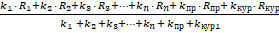 Rjмод. – рейтинговый балл студента j по модулю; , ,… – зачетные единицы дисциплин, входящих в модуль, 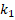 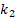 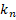  – зачетная единица по практике,  –  зачетная единица по курсовой работе;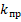 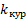 , , …  – рейтинговые баллы студента по дисциплинам модуля,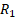 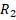 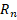 ,  – рейтинговые баллы студента за практику, за курсовую работу, если их выполнение предусмотрено в семестре.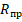 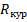 Величина среднего рейтинга студента по модулю лежит в пределах от 55 до 100 баллов.КодСодержание образовательныхрезультатовКомпетенции ОПОПМетоды обученияСредства оценивания  образовательных результатовОР.1Демонстрирует умения использовать экономические знания для управления различными аспектами деятельности организацийОК-3 - способностью использовать основы экономических знаний в различных сферах деятельностиОПК-1 -  владением навыками поиска, анализа и использования нормативных и правовых документов в своей профессиональной деятельностиОПК-3- способностью проектировать организационные структуры, участвовать в разработке стратегий управления человеческими ресурсами организаций, планировать и осуществлять мероприятия, распределять и делегировать полномочия с учетом личной ответственности за осуществляемые мероприятияОПК-5 -  владением навыками составления финансовой отчетности с учетом последствий влияния различных методов и способов финансового учета на финансовые результаты деятельности организации на основе использования современных методов обработки деловой информации и корпоративных информационных системПК-8 - владением навыками документального оформления решений в управлении операционной (производственной) деятельности организаций при внедрении технологических, продуктовых инноваций или организационных измененийПроектный метод, выполнение ситуационных задач Комплексные заданияОР.2Демонстрирует умения принимать решения, решать различные профессиональные задачи в области  экономики. ОПК-6-  владением методами принятия решений в управлении операционной (производственной) деятельностью организацийПК-1- владением навыками использования основных теорий мотивации, лидерства и власти для решения стратегических и оперативных управленческих задач, а также для организации групповой работы на основе знания процессов групповой динамики  и   принципов   формирования   команды,   умение   проводить   аудит человеческих ресурсов и осуществлять диагностику организационной культурыПК-4- умением применять основные методы финансового менеджмента для оценки активов, управления оборотным капиталом, принятия инвестиционных решений, решений по финансированию, формированию дивидендной политики и структуры капитала, в том числе, при принятии решений, связанных с операциями на мировых рынках в условиях глобализацииПК-5 - способностью анализировать взаимосвязи между функциональными стратегиями компаний с целью подготовки сбалансированных управленческих решенийПК-7 - владением навыками поэтапного контроля реализации бизнес-планов и условий заключаемых соглашений, договоров и контрактов, умением координировать деятельность исполнителей с помощью методического инструментария реализации управленческих решений в области функционального менеджмента для достижения высокой согласованности при выполнении конкретных проектов и работПроектный метод, выполнение ситуационных задач Комплексные заданияТрудоемкость модуляЧас./з.е.Всего360/10в т.ч. контактная работа с преподавателем 144/4в т.ч. самостоятельная работа216/6Практика-итоговая аттестация по модулю-КодДисциплинаТрудоемкость (час.)Трудоемкость (час.)Трудоемкость (час.)Трудоемкость (час.)Трудоемкость (час.)Трудоемкость  (з.е.)Порядок изученияОбразовательные результаты (код ОР)КодДисциплинаВсегоКонтактная работаКонтактная работаСамостоятельная работаАттестацияТрудоемкость  (з.е.)Порядок изученияОбразовательные результаты (код ОР)КодДисциплинаВсегоАудиторная работаКонтактная СР (в т.ч. в ЭИОС)Самостоятельная работаАттестацияТрудоемкость  (з.е.)Порядок изученияОбразовательные результаты (код ОР)1. Дисциплины, обязательные для изучения1. Дисциплины, обязательные для изучения1. Дисциплины, обязательные для изучения1. Дисциплины, обязательные для изучения1. Дисциплины, обязательные для изучения1. Дисциплины, обязательные для изучения1. Дисциплины, обязательные для изучения1. Дисциплины, обязательные для изучения1. Дисциплины, обязательные для изучения1. Дисциплины, обязательные для изученияК.М. 10.01Бизнес-планирование10824 1272Экзамен35ОР-1ОР-2К.М. 10.02Комплексный анализ хозяйственной деятельности108241272Экзамен35ОР-1ОР-2К.М. 10.03Экономика отрасли72241236Зачет25ОР-1ОР-2     2. Дисциплины по выбору (выбрать 1 из 4)     2. Дисциплины по выбору (выбрать 1 из 4)     2. Дисциплины по выбору (выбрать 1 из 4)     2. Дисциплины по выбору (выбрать 1 из 4)     2. Дисциплины по выбору (выбрать 1 из 4)     2. Дисциплины по выбору (выбрать 1 из 4)     2. Дисциплины по выбору (выбрать 1 из 4)     2. Дисциплины по выбору (выбрать 1 из 4)     2. Дисциплины по выбору (выбрать 1 из 4)     2. Дисциплины по выбору (выбрать 1 из 4)К.М.10. ДВ.01Организация предпринимательской деятельности72241236Зачет25ОР-1ОР-2К.М.10.ДВ.02Организация, нормирование и оплата труда в организациях (на предприятиях отрасли)72241236Зачет25ОР-1ОР-2К.М.10.ДВ.03Организация хозяйственной деятельности организации (предприятия)72241236Зачет25ОР-1ОР-2К.М.10.ДВ.04Управление затратами организации (предприятия)72241236Зачет25ОР-1ОР-2        3. АТТЕСТАЦИЯ        3. АТТЕСТАЦИЯ        3. АТТЕСТАЦИЯ        3. АТТЕСТАЦИЯ        3. АТТЕСТАЦИЯ        3. АТТЕСТАЦИЯ        3. АТТЕСТАЦИЯ        3. АТТЕСТАЦИЯ        3. АТТЕСТАЦИЯ        3. АТТЕСТАЦИЯК.М.10.04 (К)Экзамены по модулю «Экономика +»___Экзамен-5ОР-1ОР-2Код ОР модуляОбразовательные результаты модуляКод ОР дисциплиныОбразовательные результаты дисциплиныКод компетенций ОПОПСредства оценивания ОРОР.1Демонстрирует умения использовать экономические знания для управления различными аспектами деятельности организацийОР.1.1Демонстрирует умение использовать полученные знания в области  планирования хозяйственной деятельностиОК-3ПК-8Практические заданияТестОР.2Демонстрирует умения принимать решения, решать различные профессиональные задачи в области  экономики.ОР.2.1Демонстрирует применение полученных  навыков для решения профессиональных задачПК-7Практические заданияТестНаименование темыКонтактная работаКонтактная работаКонтактная работаСамостоятельная работаВсего часов по дисциплинеНаименование темыАудиторная работаАудиторная работаКонтактная СР (в т.ч. в ЭИОС)Самостоятельная работаВсего часов по дисциплинеНаименование темыЛекцииПрактикиКонтактная СР (в т.ч. в ЭИОС)Самостоятельная работаВсего часов по дисциплинеРаздел 1. Назначение, методики и основные требования к составлению бизнес-планов2431827Тема 1.1. Понятия, цели и задачи бизнес - планирования122914Тема 1.2. Основные разделы бизнес-плана и требования к его содержанию121913Раздел 2. Маркетинговое планирование в бизнес-проекте2431827Тема 2.1. Характеристика рынка и описание товара/услуги121913Тема 2.2. Разработка маркетингового плана  бизнес-проекта122914Раздел 3. Производственное и организационное планирование в бизнес-проекте2431827Тема 3.1. Разработка плана производства бизнес-проекта122914Тема 3.2. Организационный план бизнес-проекта121913Раздел 4. Финансово-экономическое обоснование бизнес-плана2431827Тема 4.1. Формирование финансового плана проекта122914Тема 4.2. Показатели экономической эффективности бизнес-плана: их расчет и оценка121913Итого:8161272108№п/пКод ОР дисциплиныВиды учебной деятельности обучающегосяСредства оцениванияБалл за конкретное задание(min-max)Число заданий за семестрБаллыБаллы№п/пКод ОР дисциплиныВиды учебной деятельности обучающегосяСредства оцениванияБалл за конкретное задание(min-max)Число заданий за семестрМинимальныйМаксимальный1ОР.1.1Практические работыСамостоятельная работа в ЭОС3-42681ОР.1.1Контрольное тестирование по разделу 1Тестовый контроль по разделу3-526102ОР.1.1Практические работыСамостоятельная работа в ЭОС3-42682ОР.1.1Выполнение проектного задания по разделу 1Самостоятельная работа в ЭОС3-526103ОР.2.1Выполнение практических работСамостоятельная работа в ЭОС3-42683ОР.2.1Выполнение проектного задания по разделу 3Тестовый контроль по разделу3-526104ОР.2.1Выполнение практических работСамостоятельная работа в ЭОС1-23364ОР.2.1Выполнение проектного задания по разделу 4Самостоятельная работа в ЭОС3-52610Экзамен1030Итого:55100www.biblioclub.ru ЭБС «Университетская библиотека онлайн»www.elibrary.ru Научная электронная библиотекаwww.ebiblioteka.ru Универсальные базы данных изданий www.finansy.ruБаза научной информации «Финансы и экономика»Код ОР модуляОбразовательные результаты модуляКод ОР дисциплиныОбразовательные результаты дисциплиныКод компетенций ОПОПСредства оценивания ОРОР.1Демонстрирует умения использовать экономические знания для управления различными аспектами деятельности организацийОР.1.2Демонстрирует навыки применения полученных знаний в области анализа хозяйственной деятельности ОПК-5Практические заданияТестОР.2Демонстрирует умения принимать решения, решать различные профессиональные задачи в области  экономики.ОР.2.2Демонстрирует применение полученных аналитических навыков для решения профессиональных задачОПК-6ПК-5Практические заданияТестНаименование темыКонтактная работаКонтактная работаКонтактная работаСамостоятельная работаВсего часов по дисциплинеНаименование темыАудиторная работаАудиторная работаКонтактная СР (в т.ч.в ЭИОС)Самостоятельная работаВсего часов по дисциплинеНаименование темыЛекцииПрактики.Контактная СР (в т.ч.в ЭИОС)Самостоятельная работаВсего часов по дисциплинеРаздел 1. Теория анализа хозяйственной деятельности предприятий48636541.1 Анализ: сущность, виды. Система показателей23212191.2 Классическая методика анализа хозяйственной деятельности предприятий13212181.3 Изучение этапов и стандартных приемов анализа финансово- хозяйственной деятельности предприятия1221217Раздел 2. Анализ и оценка хозяйственной деятельности предприятий48636542.1 Анализ объемов производства и реализации продукции23212192.2 Анализ использования производственных ресурсов13212182.3 Анализ результатов хозяйственной деятельности предприятия1221217Итого:8161272108№п/пКод ОР дисциплиныВиды учебной деятельности обучающегосяСредства оцениванияБалл за конкретное задание(min-max)Число заданий за семестрБаллыБаллы№п/пКод ОР дисциплиныВиды учебной деятельности обучающегосяСредства оцениванияБалл за конкретное задание(min-max)Число заданий за семестрМинимальныйМаксимальный1ОР.1.2Выполнение практических заданий Практические задания15-20115201ОР.1.2Тестирование Тест5-1015102ОР.2.2Выполнение практических заданий Практические задания10-15220302ОР.2.2Тестирование Тест5-101510Экзамен1030Итого:55100Код ОР модуляОбразовательные результаты модуляКод ОР дисциплиныОбразовательные результаты дисциплиныКод компетенций ОПОПСредства оценивания ОРОР.1Демонстрирует умения использовать экономические знания для управления различными аспектами деятельности организацийОР.1.3Демонстрирует умения использовать основы экономических знаний в различных сферах деятельности предприятий отраслиОК-3Практические заданияТестОР.2Демонстрирует умения принимать решения, решать различные профессиональные задачи в области  экономикиОР.2.3Демонстрирует умения принимать решения и решать различные  профессиональные задачи на предприятиях отраслиПК-4Практические заданияТестНаименование темыКонтактная работаКонтактная работаКонтактная работаСамостоятельная работаВсего часов по дисциплинеНаименование темыАудиторная работаАудиторная работаКонтактная СР (в т.ч. в ЭИОС)Самостоятельная работаВсего часов по дисциплинеНаименование темыЛекцииСеминарыКонтактная СР (в т.ч. в ЭИОС)Самостоятельная работаВсего часов по дисциплинеРаздел 1. Предприятие в условиях рыночной экономики2439181.1. Предприятие как субъект и объект предпринимательской деятельности1225101.2. Среда функционирования предприятия (внешняя и внутренняя)12148 Раздел 2. Производственные ресурсы предприятия2439182.1. Основные средства и показатели их использования1225102.2. Материальные ресурсы и показатели эффективного их использования12148 Раздел 3.  Организация производства. Экономический механизм управления предприятием2439183.1. Производственная структура, инфраструктура предприятия1225103.2. Управление предприятием12148Раздел 4. Финансовые ресурсы предприятия2439184.1. Доходы и расходы предприятия1225104.2. Собственные и заемные ресурсы предприятия12148Итого:816123672№п/пКод ОР дисциплиныВиды учебной деятельности обучающегосяСредства оцениванияБалл за конкретное задание(min-max)Число заданий за семестрБаллыБаллы№п/пКод ОР дисциплиныВиды учебной деятельности обучающегосяСредства оцениванияБалл за конкретное задание(min-max)Число заданий за семестрМинимальныйМаксимальный1ОР.1.3Выполнение практических заданий Практические задания15-20115201ОР.1.3Тестирование Тест5-1015102ОР.2.3Выполнение практических заданий Практические задания10-15220302ОР.2.3Тестирование Тест5-101510Зачет1030Итого:55100www.biblioclub.ru ЭБС «Университетская библиотека онлайн»www.elibrary.ru Научная электронная библиотекаwww.ebiblioteka.ru Универсальные базы данных изданий www.finansy.ruБаза научной информации «Финансы и экономика»Код ОР модуляОбразовательные результаты модуляКод ОР дисциплиныОбразовательные результаты дисциплиныКод компетенций ОПОПСредства оценивания ОРОР.1Демонстрирует умения использовать экономические знания для управления различными аспектами деятельности организацийОР.1.4Демонстрирует умение ориентироваться в экономической среде, принимать обоснованные экономические решения, способствующие достижению целей предпринимательской деятельностиОПК-3Практические заданияТестОР.2Демонстрирует умения принимать решения, решать различные профессиональные задачи в области  экономикиОР.2.4Показывает умения осуществления предпринимательской деятельности на профессиональном уровне, навыки текущей практики предпринимательстваОПК-6ПК-7Практические заданияТестНаименование темыКонтактная работаКонтактная работаКонтактная работаСамостоятельная работаВсего часов по дисциплинеНаименование темыАудиторная работаАудиторная работаКонтактная СР (в т.ч. в ЭИОС)Самостоятельная работаВсего часов по дисциплинеНаименование темыЛекцииПрактикиКонтактная СР (в т.ч. в ЭИОС)Самостоятельная работаВсего часов по дисциплинеРаздел 1. Содержание предпринимательской деятельности243918Тема 1.1. Предпринимательская деятельность: содержание, нормативно-правовое обеспечение12148Тема 1.2. Виды предпринимательства в соответствии с принятой структурой процесса воспроизводства122510Раздел 2. Регистрация предпринимательской деятельности, в т.ч. прекращения, изменения243918Тема 2.1. Регистрации предприятия: основные этапы, нормативно-правовое сопровождение12249Тема 2.2. Лицензирование, сертификация, гигиеническая оценка производства12159Раздел 3. Налогообложение физических и юридических лиц243918Тема 3.1. Налоги. Права и обязанности налогоплательщиков. Режимы налогообложения12249Тема 3.2. Общий налоговый режим для индивидуального предпринимателя12159Раздел 4. Отдельные вопросы практической деятельности бизнес-единиц243918Тема 4.1. Формирование финансового обеспечения предпринимательской деятельности, в т.ч. целевое финансирование из бюджета12249Тема 4.2. Коммерческие сделки и контракты. Расчеты с поставщиками и подрядчиками12159Итого:816123672№п/пКод ОР дисциплиныВиды учебной деятельности обучающегосяСредства оцениванияБалл за конкретное задание(min-max)Число заданий за семестрБаллыБаллы№п/пКод ОР дисциплиныВиды учебной деятельности обучающегосяСредства оцениванияБалл за конкретное задание(min-max)Число заданий за семестрМинимальныйМаксимальный1ОР.1.4Выполнение практических заданий Практические задания15-20115201ОР.1.4Тестирование Тест5-1015102ОР.2.4Выполнение практических заданий Практические задания10-15220302ОР.2.4Тестирование Тест5-101510Зачет1030Итого:55100www.biblioclub.ru ЭБС «Университетская библиотека онлайн»www.elibrary.ru Научная электронная библиотекаwww.ebiblioteka.ru Универсальные базы данных изданий http://www.finansy.ruБаза научной информации «Финансы и экономика»Код ОР модуляОбразовательные результаты модуляКод ОР дисциплиныОбразовательные результаты дисциплиныКод компетенций ОПОПСредства оценивания ОРОР.1Демонстрирует умения использовать экономические знания для управления различными аспектами деятельности организацийОР.1.5Демонстрирует умения использовать экономические знания для организации, нормирования и оплаты труда в организацииОПК-1Практические заданияТестОР.2Демонстрирует умения принимать решения, решать различные профессиональные задачи в области  экономики.ОР.2.5Демонстрирует навыки применения полученных знаний в области организации, нормирования и оплаты труда для решения профессиональных задачПК-1Практические заданияТестНаименование темыКонтактная работаКонтактная работаКонтактная работаСамостоятельная работаВсего часов по дисциплинеНаименование темыАудиторная работаАудиторная работаКонтактная СР (в т.ч.в ЭИОС)Самостоятельная работаВсего часов по дисциплинеНаименование темыЛекцииПрактики.Контактная СР (в т.ч.в ЭИОС)Самостоятельная работаВсего часов по дисциплинеРаздел 1. Основные понятия организации труда. Структура трудовых процессов48618361.1 Организация труда на предприятии: содержание, принципы и основные показатели эффективности труд2326131.2 Условия труда и факторы их формирования. Охрана и безопасность труда2326131.3 Организация труда как социотехническая система22610Раздел 2. Нормирование и оплата труда на предприятии48618362.1 Изучение трудовых процессов и затрат рабочего времени для организации нормирования труда2326132.2 Заработная плата в условиях рынка: сущность, функции, принципы организации. Оплата труда: формы и системы; тарифная система, бестарифный подход.2326132.3 Организация премирования на предприятии. Доплаты и надбавки заработной плате. Премии: их сущность, показатели премирования разработка системы премирования на предприятии22610Итого:816123672№п/пКод ОР дисциплиныВиды учебной деятельности обучающегосяСредства оцениванияБалл за конкретное задание(min-max)Число заданий за семестрБаллыБаллы№п/пКод ОР дисциплиныВиды учебной деятельности обучающегосяСредства оцениванияБалл за конкретное задание(min-max)Число заданий за семестрМинимальныйМаксимальный1ОР.1.5Выполнение практических заданий Практические задания15-20115201ОР.1.5Тестирование Тест5-1015102ОР.2.5Выполнение практических заданий Практические задания10-15220302ОР.2.5Тестирование Тест5-101510Зачет1030Итого:55100www.biblioclub.ru ЭБС «Университетская библиотека онлайн»www.elibrary.ru Научная электронная библиотекаwww.ebiblioteka.ru Универсальные базы данных изданий www.finansy.ruБаза научной информации «Финансы и экономика»Код ОР модуляОбразовательные результаты модуляКод ОР дисцип-линыОбразовательные результаты дисциплиныКод компетенций ОПОПСредства оценивания ОРОР.2Демонстрирует умения принимать решения, решать различные профессиональные задачи в области  экономики.ОР.2.6Демонстрирует умения применения полученных знаний в области организации хозяйственной деятельности для решения профессиональных задачОПК-6ПК-7Практические заданияТестНаименование темыКонтактная работаКонтактная работаКонтактная работаКонтактная работаСамостоятельная работаВсего часов по дисциплинеНаименование темыАудиторная работаАудиторная работаКонтактная СР (в т.ч.в ЭИОС)Контактная СР (в т.ч.в ЭИОС)Самостоятельная работаВсего часов по дисциплинеНаименование темыЛекцииПрактики.Контактная СР (в т.ч.в ЭИОС)Контактная СР (в т.ч.в ЭИОС)Самостоятельная работаВсего часов по дисциплинеРаздел 1. Основные понятия курса4861818361.1. Хозяйственная деятельность  предприятий различных отраслей.24399181.2. Сущность и принципы организации хозяйственной деятельности предприятия. 2439918Раздел  2. Организации хозяйственной деятельности предприятия4861818362.1. Предприятие как объект организации хозяйственной деятельности. Этапы развития теории организации производства; научные основы организации производства.24399182.2. Организация процессов производства 2439918Итого:81612363672№п/пКод ОР дисциплиныВиды учебной деятельности обучающегосяСредства оцениванияБалл за конкретное задание(min-max)Число заданий за семестрБаллыБаллы№п/пКод ОР дисциплиныВиды учебной деятельности обучающегосяСредства оцениванияБалл за конкретное задание(min-max)Число заданий за семестрМинимальныйМаксимальный1ОР.1.6Выполнение практических заданий Практические задания15-20115201ОР.1.6Тестирование Тест5-1015102ОР.2.6Выполнение практических заданий Практические задания10-15220302ОР.2.6Тестирование Тест5-101510Зачет1030Итого:55100www.biblioclub.ru ЭБС «Университетская библиотека онлайн»www.elibrary.ru Научная электронная библиотекаwww.ebiblioteka.ru Универсальные базы данных изданий www.finansy.ruБаза научной информации «Финансы и экономика»Код ОР модуляОбразовательные результаты модуляКод ОР дисцип-линыОбразовательные результаты дисциплиныКод компетенций ОПОПСредства оценивания ОРОР.1Демонстрирует умения использовать экономические знания для управления различными аспектами деятельности организацийОР.1.7Демонстрирует умения использовать экономические знания для управления затратами  организации (предприятия) ОПК-5Практические заданияТестОР.2Демонстрирует умения принимать решения, решать различные профессиональные задачи в области  экономикиОР.2.7Демонстрирует умения принимать решения, решать различные профессиональные задачи в области  управления затратами организации (предприятия)ПК-5Практические заданияТестНаименование темыКонтактная работаКонтактная работаКонтактная работаКонтактная работаСамостоятельная работаВсего часов по дисциплинеНаименование темыАудиторная работаАудиторная работаКонтактная СР (в т.ч.в ЭИОС)Контактная СР (в т.ч.в ЭИОС)Самостоятельная работаВсего часов по дисциплинеНаименование темыЛекцииПрактики.Контактная СР (в т.ч.в ЭИОС)Контактная СР (в т.ч.в ЭИОС)Самостоятельная работаВсего часов по дисциплинеРаздел 1. Теоретические аспекты управления затратами3631212241.1. Содержание управления затратами организации1214481.2. Классификация затрат на производство1214481.3. Прогнозирование и планирование затрат121448Раздел 2. Методические аспекты управления затратами51092424482.1. Калькулирование себестоимости продукции1224492.2. Анализ затрат1224492.3. Учет и контроль затрат на производстве1224492.4. Управление затратами в процессе производства1214482.5. Системы управления затратами0,511446,52.6. Новые методы управления затратами в современной мировой практике0,511446,5Итого:81612363672№п/пКод ОР дисциплиныВиды учебной деятельности обучающегосяСредства оцениванияБалл за конкретное задание(min-max)Число заданий за семестрБаллыБаллы№п/пКод ОР дисциплиныВиды учебной деятельности обучающегосяСредства оцениванияБалл за конкретное задание(min-max)Число заданий за семестрМинимальныйМаксимальный1ОР.1.7Выполнение практических заданий Практические задания15-20115201ОР.1.7Тестирование Тест5-1015102ОР.2.7Выполнение практических заданий Практические задания10-15220302ОР.2.7Тестирование Тест5-101510Зачет1030Итого:55100www.biblioclub.ru ЭБС «Университетская библиотека онлайн»www.elibrary.ru Научная электронная библиотекаwww.ebiblioteka.ru Универсальные базы данных изданий www.finansy.ruБаза научной информации «Финансы и экономика»